. OBIECTIV: OBIECTIV: Amenajare intersectie intre Drumul National DN 39 (E87) km 29+940 si drumul comunal DC 6 (intrarea in Costinesti), Comuna Costinesti, Judetul Constanta Amenajare intersectie intre Drumul National DN 39 (E87) km 29+940 si drumul comunal DC 6 (intrarea in Costinesti), Comuna Costinesti, Judetul Constanta Amenajare intersectie intre Drumul National DN 39 (E87) km 29+940 si drumul comunal DC 6 (intrarea in Costinesti), Comuna Costinesti, Judetul Constanta Amenajare intersectie intre Drumul National DN 39 (E87) km 29+940 si drumul comunal DC 6 (intrarea in Costinesti), Comuna Costinesti, Judetul Constanta Amenajare intersectie intre Drumul National DN 39 (E87) km 29+940 si drumul comunal DC 6 (intrarea in Costinesti), Comuna Costinesti, Judetul Constanta Amenajare intersectie intre Drumul National DN 39 (E87) km 29+940 si drumul comunal DC 6 (intrarea in Costinesti), Comuna Costinesti, Judetul Constanta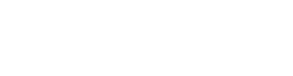  OBIECTUL: OBIECTUL: Amenajare intersectie Amenajare intersectie Amenajare intersectie Amenajare intersectie Amenajare intersectie Amenajare intersectie OBIECTUL: OBIECTUL: Amenajare intersectie Amenajare intersectie Amenajare intersectie Amenajare intersectie Amenajare intersectie Amenajare intersectie STADIUL FIZIC: STADIUL FIZIC: Rigola pereata Rigola pereata Rigola pereata Rigola pereata Rigola pereata Rigola pereata Rigola pereata Beneficiar: Beneficiar: ________________________________________ ________________________________________ ________________________________________ ________________________________________ ________________________________________ ________________________________________ ________________________________________ Proiectant: Proiectant: ________________________________________ ________________________________________ ________________________________________ ________________________________________ ________________________________________ ________________________________________ ________________________________________ Executant: Executant: ________________________________________ ________________________________________ ________________________________________ ________________________________________ ________________________________________ ________________________________________ ________________________________________ F3 - LISTA cu cantitati de lucrari pe categorii de lucrari F3 - LISTA cu cantitati de lucrari pe categorii de lucrari F3 - LISTA cu cantitati de lucrari pe categorii de lucrari F3 - LISTA cu cantitati de lucrari pe categorii de lucrari F3 - LISTA cu cantitati de lucrari pe categorii de lucrari F3 - LISTA cu cantitati de lucrari pe categorii de lucrari F3 - LISTA cu cantitati de lucrari pe categorii de lucrari F3 - LISTA cu cantitati de lucrari pe categorii de lucrari F3 - LISTA cu cantitati de lucrari pe categorii de lucrari F3 - LISTA cu cantitati de lucrari pe categorii de lucrari F3 - LISTA cu cantitati de lucrari pe categorii de lucrari F3 - LISTA cu cantitati de lucrari pe categorii de lucrari F3 - LISTA cu cantitati de lucrari pe categorii de lucrari - lei - - lei - - lei - - lei - SECTIUNEA TEHNICA SECTIUNEA TEHNICA SECTIUNEA TEHNICA SECTIUNEA TEHNICA SECTIUNEA TEHNICA SECTIUNEA TEHNICA SECTIUNEA TEHNICA SECTIUNEA TEHNICA SECTIUNEA TEHNICA SECTIUNEA TEHNICA SECTIUNEA TEHNICA SECTIUNEA FINANCIARA SECTIUNEA FINANCIARA Nr. Capitolul de lucrari Capitolul de lucrari Capitolul de lucrari Capitolul de lucrari Capitolul de lucrari Capitolul de lucrari U.M. U.M. Cantitatea Cantitatea Pretul unitar (exclusiv TVA) - lei - TOTALUL (exclusiv TVA) - lei - 0 1 1 1 1 1 1 2 2 3 3 4 5 = 3 x 4 1 TSC17B1 TSC17B1 Sapatura mecanica la rigole (cu sectiunea triunghiulara) cu adancimea de 0.40 m,executata cu ajutorul autogrederului de pana la 175 CP,in:...teren catg 2 Sapatura mecanica la rigole (cu sectiunea triunghiulara) cu adancimea de 0.40 m,executata cu ajutorul autogrederului de pana la 175 CP,in:...teren catg 2 Sapatura mecanica la rigole (cu sectiunea triunghiulara) cu adancimea de 0.40 m,executata cu ajutorul autogrederului de pana la 175 CP,in:...teren catg 2 Sapatura mecanica la rigole (cu sectiunea triunghiulara) cu adancimea de 0.40 m,executata cu ajutorul autogrederului de pana la 175 CP,in:...teren catg 2 100 m 100 m 7.30 7.30 1 TSC17B1 TSC17B1 Sapatura mecanica la rigole (cu sectiunea triunghiulara) cu adancimea de 0.40 m,executata cu ajutorul autogrederului de pana la 175 CP,in:...teren catg 2 Sapatura mecanica la rigole (cu sectiunea triunghiulara) cu adancimea de 0.40 m,executata cu ajutorul autogrederului de pana la 175 CP,in:...teren catg 2 Sapatura mecanica la rigole (cu sectiunea triunghiulara) cu adancimea de 0.40 m,executata cu ajutorul autogrederului de pana la 175 CP,in:...teren catg 2 Sapatura mecanica la rigole (cu sectiunea triunghiulara) cu adancimea de 0.40 m,executata cu ajutorul autogrederului de pana la 175 CP,in:...teren catg 2 100 m 100 m material: material: 1 TSC17B1 TSC17B1 Sapatura mecanica la rigole (cu sectiunea triunghiulara) cu adancimea de 0.40 m,executata cu ajutorul autogrederului de pana la 175 CP,in:...teren catg 2 Sapatura mecanica la rigole (cu sectiunea triunghiulara) cu adancimea de 0.40 m,executata cu ajutorul autogrederului de pana la 175 CP,in:...teren catg 2 Sapatura mecanica la rigole (cu sectiunea triunghiulara) cu adancimea de 0.40 m,executata cu ajutorul autogrederului de pana la 175 CP,in:...teren catg 2 Sapatura mecanica la rigole (cu sectiunea triunghiulara) cu adancimea de 0.40 m,executata cu ajutorul autogrederului de pana la 175 CP,in:...teren catg 2 100 m 100 m manopera: manopera: 1 TSC17B1 TSC17B1 Sapatura mecanica la rigole (cu sectiunea triunghiulara) cu adancimea de 0.40 m,executata cu ajutorul autogrederului de pana la 175 CP,in:...teren catg 2 Sapatura mecanica la rigole (cu sectiunea triunghiulara) cu adancimea de 0.40 m,executata cu ajutorul autogrederului de pana la 175 CP,in:...teren catg 2 Sapatura mecanica la rigole (cu sectiunea triunghiulara) cu adancimea de 0.40 m,executata cu ajutorul autogrederului de pana la 175 CP,in:...teren catg 2 Sapatura mecanica la rigole (cu sectiunea triunghiulara) cu adancimea de 0.40 m,executata cu ajutorul autogrederului de pana la 175 CP,in:...teren catg 2 100 m 100 m utilaj: utilaj: 1 TSC17B1 TSC17B1 Sapatura mecanica la rigole (cu sectiunea triunghiulara) cu adancimea de 0.40 m,executata cu ajutorul autogrederului de pana la 175 CP,in:...teren catg 2 Sapatura mecanica la rigole (cu sectiunea triunghiulara) cu adancimea de 0.40 m,executata cu ajutorul autogrederului de pana la 175 CP,in:...teren catg 2 Sapatura mecanica la rigole (cu sectiunea triunghiulara) cu adancimea de 0.40 m,executata cu ajutorul autogrederului de pana la 175 CP,in:...teren catg 2 Sapatura mecanica la rigole (cu sectiunea triunghiulara) cu adancimea de 0.40 m,executata cu ajutorul autogrederului de pana la 175 CP,in:...teren catg 2 100 m 100 m transport: transport: 2 TSC35A31 TSC35A31 Excavat,transport,cu incarcator frontal,la distante de :...incarcare in autovehicul cu incarcator frontal pe pneuri de 1.5-4.0 mc,pamant din teren categoria 1 la distanta de 11-20 Excavat,transport,cu incarcator frontal,la distante de :...incarcare in autovehicul cu incarcator frontal pe pneuri de 1.5-4.0 mc,pamant din teren categoria 1 la distanta de 11-20 Excavat,transport,cu incarcator frontal,la distante de :...incarcare in autovehicul cu incarcator frontal pe pneuri de 1.5-4.0 mc,pamant din teren categoria 1 la distanta de 11-20 Excavat,transport,cu incarcator frontal,la distante de :...incarcare in autovehicul cu incarcator frontal pe pneuri de 1.5-4.0 mc,pamant din teren categoria 1 la distanta de 11-20 100 mc 100 mc 1.31 1.31 2 TSC35A31 TSC35A31 Excavat,transport,cu incarcator frontal,la distante de :...incarcare in autovehicul cu incarcator frontal pe pneuri de 1.5-4.0 mc,pamant din teren categoria 1 la distanta de 11-20 Excavat,transport,cu incarcator frontal,la distante de :...incarcare in autovehicul cu incarcator frontal pe pneuri de 1.5-4.0 mc,pamant din teren categoria 1 la distanta de 11-20 Excavat,transport,cu incarcator frontal,la distante de :...incarcare in autovehicul cu incarcator frontal pe pneuri de 1.5-4.0 mc,pamant din teren categoria 1 la distanta de 11-20 Excavat,transport,cu incarcator frontal,la distante de :...incarcare in autovehicul cu incarcator frontal pe pneuri de 1.5-4.0 mc,pamant din teren categoria 1 la distanta de 11-20 100 mc 100 mc material: material: 2 TSC35A31 TSC35A31 Excavat,transport,cu incarcator frontal,la distante de :...incarcare in autovehicul cu incarcator frontal pe pneuri de 1.5-4.0 mc,pamant din teren categoria 1 la distanta de 11-20 Excavat,transport,cu incarcator frontal,la distante de :...incarcare in autovehicul cu incarcator frontal pe pneuri de 1.5-4.0 mc,pamant din teren categoria 1 la distanta de 11-20 Excavat,transport,cu incarcator frontal,la distante de :...incarcare in autovehicul cu incarcator frontal pe pneuri de 1.5-4.0 mc,pamant din teren categoria 1 la distanta de 11-20 Excavat,transport,cu incarcator frontal,la distante de :...incarcare in autovehicul cu incarcator frontal pe pneuri de 1.5-4.0 mc,pamant din teren categoria 1 la distanta de 11-20 100 mc 100 mc manopera: manopera: 2 TSC35A31 TSC35A31 Excavat,transport,cu incarcator frontal,la distante de :...incarcare in autovehicul cu incarcator frontal pe pneuri de 1.5-4.0 mc,pamant din teren categoria 1 la distanta de 11-20 Excavat,transport,cu incarcator frontal,la distante de :...incarcare in autovehicul cu incarcator frontal pe pneuri de 1.5-4.0 mc,pamant din teren categoria 1 la distanta de 11-20 Excavat,transport,cu incarcator frontal,la distante de :...incarcare in autovehicul cu incarcator frontal pe pneuri de 1.5-4.0 mc,pamant din teren categoria 1 la distanta de 11-20 Excavat,transport,cu incarcator frontal,la distante de :...incarcare in autovehicul cu incarcator frontal pe pneuri de 1.5-4.0 mc,pamant din teren categoria 1 la distanta de 11-20 100 mc 100 mc utilaj: utilaj: 2 TSC35A31 TSC35A31 Excavat,transport,cu incarcator frontal,la distante de :...incarcare in autovehicul cu incarcator frontal pe pneuri de 1.5-4.0 mc,pamant din teren categoria 1 la distanta de 11-20 Excavat,transport,cu incarcator frontal,la distante de :...incarcare in autovehicul cu incarcator frontal pe pneuri de 1.5-4.0 mc,pamant din teren categoria 1 la distanta de 11-20 Excavat,transport,cu incarcator frontal,la distante de :...incarcare in autovehicul cu incarcator frontal pe pneuri de 1.5-4.0 mc,pamant din teren categoria 1 la distanta de 11-20 Excavat,transport,cu incarcator frontal,la distante de :...incarcare in autovehicul cu incarcator frontal pe pneuri de 1.5-4.0 mc,pamant din teren categoria 1 la distanta de 11-20 100 mc 100 mc transport: transport: 3 TSA19E1 TSA19E1 Sapatura manuala a santurilor si rigolelor trapezoidale,pentru scurgerea apelor,cu adancime <0.5 m, in :...rigole triunghiulare cu adinc. <0,35m,t. tare Sapatura manuala a santurilor si rigolelor trapezoidale,pentru scurgerea apelor,cu adancime <0.5 m, in :...rigole triunghiulare cu adinc. <0,35m,t. tare Sapatura manuala a santurilor si rigolelor trapezoidale,pentru scurgerea apelor,cu adancime <0.5 m, in :...rigole triunghiulare cu adinc. <0,35m,t. tare Sapatura manuala a santurilor si rigolelor trapezoidale,pentru scurgerea apelor,cu adancime <0.5 m, in :...rigole triunghiulare cu adinc. <0,35m,t. tare mc mc 32.63 32.63 3 TSA19E1 TSA19E1 Sapatura manuala a santurilor si rigolelor trapezoidale,pentru scurgerea apelor,cu adancime <0.5 m, in :...rigole triunghiulare cu adinc. <0,35m,t. tare Sapatura manuala a santurilor si rigolelor trapezoidale,pentru scurgerea apelor,cu adancime <0.5 m, in :...rigole triunghiulare cu adinc. <0,35m,t. tare Sapatura manuala a santurilor si rigolelor trapezoidale,pentru scurgerea apelor,cu adancime <0.5 m, in :...rigole triunghiulare cu adinc. <0,35m,t. tare Sapatura manuala a santurilor si rigolelor trapezoidale,pentru scurgerea apelor,cu adancime <0.5 m, in :...rigole triunghiulare cu adinc. <0,35m,t. tare mc mc material: material: 3 TSA19E1 TSA19E1 Sapatura manuala a santurilor si rigolelor trapezoidale,pentru scurgerea apelor,cu adancime <0.5 m, in :...rigole triunghiulare cu adinc. <0,35m,t. tare Sapatura manuala a santurilor si rigolelor trapezoidale,pentru scurgerea apelor,cu adancime <0.5 m, in :...rigole triunghiulare cu adinc. <0,35m,t. tare Sapatura manuala a santurilor si rigolelor trapezoidale,pentru scurgerea apelor,cu adancime <0.5 m, in :...rigole triunghiulare cu adinc. <0,35m,t. tare Sapatura manuala a santurilor si rigolelor trapezoidale,pentru scurgerea apelor,cu adancime <0.5 m, in :...rigole triunghiulare cu adinc. <0,35m,t. tare mc mc manopera: manopera: 3 TSA19E1 TSA19E1 Sapatura manuala a santurilor si rigolelor trapezoidale,pentru scurgerea apelor,cu adancime <0.5 m, in :...rigole triunghiulare cu adinc. <0,35m,t. tare Sapatura manuala a santurilor si rigolelor trapezoidale,pentru scurgerea apelor,cu adancime <0.5 m, in :...rigole triunghiulare cu adinc. <0,35m,t. tare Sapatura manuala a santurilor si rigolelor trapezoidale,pentru scurgerea apelor,cu adancime <0.5 m, in :...rigole triunghiulare cu adinc. <0,35m,t. tare Sapatura manuala a santurilor si rigolelor trapezoidale,pentru scurgerea apelor,cu adancime <0.5 m, in :...rigole triunghiulare cu adinc. <0,35m,t. tare mc mc utilaj: utilaj: 3 TSA19E1 TSA19E1 Sapatura manuala a santurilor si rigolelor trapezoidale,pentru scurgerea apelor,cu adancime <0.5 m, in :...rigole triunghiulare cu adinc. <0,35m,t. tare Sapatura manuala a santurilor si rigolelor trapezoidale,pentru scurgerea apelor,cu adancime <0.5 m, in :...rigole triunghiulare cu adinc. <0,35m,t. tare Sapatura manuala a santurilor si rigolelor trapezoidale,pentru scurgerea apelor,cu adancime <0.5 m, in :...rigole triunghiulare cu adinc. <0,35m,t. tare Sapatura manuala a santurilor si rigolelor trapezoidale,pentru scurgerea apelor,cu adancime <0.5 m, in :...rigole triunghiulare cu adinc. <0,35m,t. tare mc mc transport: transport: 4 TRA01A05P TRA01A05P Transportul rutier al...pamantului sau molozului cu autobasculanta dist.= 5 km Transportul rutier al...pamantului sau molozului cu autobasculanta dist.= 5 km Transportul rutier al...pamantului sau molozului cu autobasculanta dist.= 5 km Transportul rutier al...pamantului sau molozului cu autobasculanta dist.= 5 km tona tona 293.68 293.68 4 TRA01A05P TRA01A05P Transportul rutier al...pamantului sau molozului cu autobasculanta dist.= 5 km Transportul rutier al...pamantului sau molozului cu autobasculanta dist.= 5 km Transportul rutier al...pamantului sau molozului cu autobasculanta dist.= 5 km Transportul rutier al...pamantului sau molozului cu autobasculanta dist.= 5 km tona tona material: material: 4 TRA01A05P TRA01A05P Transportul rutier al...pamantului sau molozului cu autobasculanta dist.= 5 km Transportul rutier al...pamantului sau molozului cu autobasculanta dist.= 5 km Transportul rutier al...pamantului sau molozului cu autobasculanta dist.= 5 km Transportul rutier al...pamantului sau molozului cu autobasculanta dist.= 5 km tona tona manopera: manopera: 4 TRA01A05P TRA01A05P Transportul rutier al...pamantului sau molozului cu autobasculanta dist.= 5 km Transportul rutier al...pamantului sau molozului cu autobasculanta dist.= 5 km Transportul rutier al...pamantului sau molozului cu autobasculanta dist.= 5 km Transportul rutier al...pamantului sau molozului cu autobasculanta dist.= 5 km tona tona utilaj: utilaj: 4 TRA01A05P TRA01A05P Transportul rutier al...pamantului sau molozului cu autobasculanta dist.= 5 km Transportul rutier al...pamantului sau molozului cu autobasculanta dist.= 5 km Transportul rutier al...pamantului sau molozului cu autobasculanta dist.= 5 km Transportul rutier al...pamantului sau molozului cu autobasculanta dist.= 5 km tona tona transport: transport: 5 IFB09A1 IFB09A1 Strat drenant din nisip, avand grosimea dupa compactare de : 5 cm. Strat drenant din nisip, avand grosimea dupa compactare de : 5 cm. Strat drenant din nisip, avand grosimea dupa compactare de : 5 cm. Strat drenant din nisip, avand grosimea dupa compactare de : 5 cm. mp mp 1,125.00 1,125.00 5 IFB09A1 IFB09A1 Strat drenant din nisip, avand grosimea dupa compactare de : 5 cm. Strat drenant din nisip, avand grosimea dupa compactare de : 5 cm. Strat drenant din nisip, avand grosimea dupa compactare de : 5 cm. Strat drenant din nisip, avand grosimea dupa compactare de : 5 cm. mp mp material: material: 5 IFB09A1 IFB09A1 Strat drenant din nisip, avand grosimea dupa compactare de : 5 cm. Strat drenant din nisip, avand grosimea dupa compactare de : 5 cm. Strat drenant din nisip, avand grosimea dupa compactare de : 5 cm. Strat drenant din nisip, avand grosimea dupa compactare de : 5 cm. mp mp manopera: manopera: 5 IFB09A1 IFB09A1 Strat drenant din nisip, avand grosimea dupa compactare de : 5 cm. Strat drenant din nisip, avand grosimea dupa compactare de : 5 cm. Strat drenant din nisip, avand grosimea dupa compactare de : 5 cm. Strat drenant din nisip, avand grosimea dupa compactare de : 5 cm. mp mp utilaj: utilaj: 5 IFB09A1 IFB09A1 Strat drenant din nisip, avand grosimea dupa compactare de : 5 cm. Strat drenant din nisip, avand grosimea dupa compactare de : 5 cm. Strat drenant din nisip, avand grosimea dupa compactare de : 5 cm. Strat drenant din nisip, avand grosimea dupa compactare de : 5 cm. mp mp transport: transport: 6 IFA03C1 IFA03C1 Pereu din placi de beton simplu, turnat pe loc in cimpuri separate pina la 2 mp suprafata, impartita prin rosturi de 2,5 cm, cu grosimea pereului de: 10 cm. Pereu din placi de beton simplu, turnat pe loc in cimpuri separate pina la 2 mp suprafata, impartita prin rosturi de 2,5 cm, cu grosimea pereului de: 10 cm. Pereu din placi de beton simplu, turnat pe loc in cimpuri separate pina la 2 mp suprafata, impartita prin rosturi de 2,5 cm, cu grosimea pereului de: 10 cm. Pereu din placi de beton simplu, turnat pe loc in cimpuri separate pina la 2 mp suprafata, impartita prin rosturi de 2,5 cm, cu grosimea pereului de: 10 cm. mp mp 1,125.00 1,125.00 6 IFA03C1 IFA03C1 Pereu din placi de beton simplu, turnat pe loc in cimpuri separate pina la 2 mp suprafata, impartita prin rosturi de 2,5 cm, cu grosimea pereului de: 10 cm. Pereu din placi de beton simplu, turnat pe loc in cimpuri separate pina la 2 mp suprafata, impartita prin rosturi de 2,5 cm, cu grosimea pereului de: 10 cm. Pereu din placi de beton simplu, turnat pe loc in cimpuri separate pina la 2 mp suprafata, impartita prin rosturi de 2,5 cm, cu grosimea pereului de: 10 cm. Pereu din placi de beton simplu, turnat pe loc in cimpuri separate pina la 2 mp suprafata, impartita prin rosturi de 2,5 cm, cu grosimea pereului de: 10 cm. mp mp material: material: 6 IFA03C1 IFA03C1 Pereu din placi de beton simplu, turnat pe loc in cimpuri separate pina la 2 mp suprafata, impartita prin rosturi de 2,5 cm, cu grosimea pereului de: 10 cm. Pereu din placi de beton simplu, turnat pe loc in cimpuri separate pina la 2 mp suprafata, impartita prin rosturi de 2,5 cm, cu grosimea pereului de: 10 cm. Pereu din placi de beton simplu, turnat pe loc in cimpuri separate pina la 2 mp suprafata, impartita prin rosturi de 2,5 cm, cu grosimea pereului de: 10 cm. Pereu din placi de beton simplu, turnat pe loc in cimpuri separate pina la 2 mp suprafata, impartita prin rosturi de 2,5 cm, cu grosimea pereului de: 10 cm. mp mp manopera: manopera: 6 IFA03C1 IFA03C1 Pereu din placi de beton simplu, turnat pe loc in cimpuri separate pina la 2 mp suprafata, impartita prin rosturi de 2,5 cm, cu grosimea pereului de: 10 cm. Pereu din placi de beton simplu, turnat pe loc in cimpuri separate pina la 2 mp suprafata, impartita prin rosturi de 2,5 cm, cu grosimea pereului de: 10 cm. Pereu din placi de beton simplu, turnat pe loc in cimpuri separate pina la 2 mp suprafata, impartita prin rosturi de 2,5 cm, cu grosimea pereului de: 10 cm. Pereu din placi de beton simplu, turnat pe loc in cimpuri separate pina la 2 mp suprafata, impartita prin rosturi de 2,5 cm, cu grosimea pereului de: 10 cm. mp mp utilaj: utilaj: 6 IFA03C1 IFA03C1 Pereu din placi de beton simplu, turnat pe loc in cimpuri separate pina la 2 mp suprafata, impartita prin rosturi de 2,5 cm, cu grosimea pereului de: 10 cm. Pereu din placi de beton simplu, turnat pe loc in cimpuri separate pina la 2 mp suprafata, impartita prin rosturi de 2,5 cm, cu grosimea pereului de: 10 cm. Pereu din placi de beton simplu, turnat pe loc in cimpuri separate pina la 2 mp suprafata, impartita prin rosturi de 2,5 cm, cu grosimea pereului de: 10 cm. Pereu din placi de beton simplu, turnat pe loc in cimpuri separate pina la 2 mp suprafata, impartita prin rosturi de 2,5 cm, cu grosimea pereului de: 10 cm. mp mp transport: transport: 7 2121211 2121211 Beton C30/37 Beton C30/37 Beton C30/37 Beton C30/37 m cub m cub 112.50 112.50 7 2121211 2121211 Beton C30/37 Beton C30/37 Beton C30/37 Beton C30/37 m cub m cub material: material: 7 2121211 2121211 Beton C30/37 Beton C30/37 Beton C30/37 Beton C30/37 m cub m cub manopera: manopera: 7 2121211 2121211 Beton C30/37 Beton C30/37 Beton C30/37 Beton C30/37 m cub m cub utilaj: utilaj: 7 2121211 2121211 Beton C30/37 Beton C30/37 Beton C30/37 Beton C30/37 m cub m cub transport: transport: STADIUL FIZIC: Rigola pereata STADIUL FIZIC: Rigola pereata STADIUL FIZIC: Rigola pereata STADIUL FIZIC: Rigola pereata STADIUL FIZIC: Rigola pereata STADIUL FIZIC: Rigola pereata STADIUL FIZIC: Rigola pereata STADIUL FIZIC: Rigola pereata STADIUL FIZIC: Rigola pereata STADIUL FIZIC: Rigola pereata STADIUL FIZIC: Rigola pereata STADIUL FIZIC: Rigola pereata STADIUL FIZIC: Rigola pereata STADIUL FIZIC: Rigola pereata 0 1 1 1 1 1 1 2 2 2 3 3 4 5 = 3 x 4 8 IFA07D1 Rostuirea pereului din dale prefabricate din beton cu mortar de ciment, pe adincimea de 4 cm si nisip pe restul adincimii avind latimea rostului de 1,5 cm pentru dale cu grosimea : 10 cm. Rostuirea pereului din dale prefabricate din beton cu mortar de ciment, pe adincimea de 4 cm si nisip pe restul adincimii avind latimea rostului de 1,5 cm pentru dale cu grosimea : 10 cm. Rostuirea pereului din dale prefabricate din beton cu mortar de ciment, pe adincimea de 4 cm si nisip pe restul adincimii avind latimea rostului de 1,5 cm pentru dale cu grosimea : 10 cm. Rostuirea pereului din dale prefabricate din beton cu mortar de ciment, pe adincimea de 4 cm si nisip pe restul adincimii avind latimea rostului de 1,5 cm pentru dale cu grosimea : 10 cm. Rostuirea pereului din dale prefabricate din beton cu mortar de ciment, pe adincimea de 4 cm si nisip pe restul adincimii avind latimea rostului de 1,5 cm pentru dale cu grosimea : 10 cm. m m m 562.50 562.50 8 IFA07D1 Rostuirea pereului din dale prefabricate din beton cu mortar de ciment, pe adincimea de 4 cm si nisip pe restul adincimii avind latimea rostului de 1,5 cm pentru dale cu grosimea : 10 cm. Rostuirea pereului din dale prefabricate din beton cu mortar de ciment, pe adincimea de 4 cm si nisip pe restul adincimii avind latimea rostului de 1,5 cm pentru dale cu grosimea : 10 cm. Rostuirea pereului din dale prefabricate din beton cu mortar de ciment, pe adincimea de 4 cm si nisip pe restul adincimii avind latimea rostului de 1,5 cm pentru dale cu grosimea : 10 cm. Rostuirea pereului din dale prefabricate din beton cu mortar de ciment, pe adincimea de 4 cm si nisip pe restul adincimii avind latimea rostului de 1,5 cm pentru dale cu grosimea : 10 cm. Rostuirea pereului din dale prefabricate din beton cu mortar de ciment, pe adincimea de 4 cm si nisip pe restul adincimii avind latimea rostului de 1,5 cm pentru dale cu grosimea : 10 cm. m m m material: material: 8 IFA07D1 Rostuirea pereului din dale prefabricate din beton cu mortar de ciment, pe adincimea de 4 cm si nisip pe restul adincimii avind latimea rostului de 1,5 cm pentru dale cu grosimea : 10 cm. Rostuirea pereului din dale prefabricate din beton cu mortar de ciment, pe adincimea de 4 cm si nisip pe restul adincimii avind latimea rostului de 1,5 cm pentru dale cu grosimea : 10 cm. Rostuirea pereului din dale prefabricate din beton cu mortar de ciment, pe adincimea de 4 cm si nisip pe restul adincimii avind latimea rostului de 1,5 cm pentru dale cu grosimea : 10 cm. Rostuirea pereului din dale prefabricate din beton cu mortar de ciment, pe adincimea de 4 cm si nisip pe restul adincimii avind latimea rostului de 1,5 cm pentru dale cu grosimea : 10 cm. Rostuirea pereului din dale prefabricate din beton cu mortar de ciment, pe adincimea de 4 cm si nisip pe restul adincimii avind latimea rostului de 1,5 cm pentru dale cu grosimea : 10 cm. m m m manopera: manopera: 8 IFA07D1 Rostuirea pereului din dale prefabricate din beton cu mortar de ciment, pe adincimea de 4 cm si nisip pe restul adincimii avind latimea rostului de 1,5 cm pentru dale cu grosimea : 10 cm. Rostuirea pereului din dale prefabricate din beton cu mortar de ciment, pe adincimea de 4 cm si nisip pe restul adincimii avind latimea rostului de 1,5 cm pentru dale cu grosimea : 10 cm. Rostuirea pereului din dale prefabricate din beton cu mortar de ciment, pe adincimea de 4 cm si nisip pe restul adincimii avind latimea rostului de 1,5 cm pentru dale cu grosimea : 10 cm. Rostuirea pereului din dale prefabricate din beton cu mortar de ciment, pe adincimea de 4 cm si nisip pe restul adincimii avind latimea rostului de 1,5 cm pentru dale cu grosimea : 10 cm. Rostuirea pereului din dale prefabricate din beton cu mortar de ciment, pe adincimea de 4 cm si nisip pe restul adincimii avind latimea rostului de 1,5 cm pentru dale cu grosimea : 10 cm. m m m utilaj: utilaj: 8 IFA07D1 Rostuirea pereului din dale prefabricate din beton cu mortar de ciment, pe adincimea de 4 cm si nisip pe restul adincimii avind latimea rostului de 1,5 cm pentru dale cu grosimea : 10 cm. Rostuirea pereului din dale prefabricate din beton cu mortar de ciment, pe adincimea de 4 cm si nisip pe restul adincimii avind latimea rostului de 1,5 cm pentru dale cu grosimea : 10 cm. Rostuirea pereului din dale prefabricate din beton cu mortar de ciment, pe adincimea de 4 cm si nisip pe restul adincimii avind latimea rostului de 1,5 cm pentru dale cu grosimea : 10 cm. Rostuirea pereului din dale prefabricate din beton cu mortar de ciment, pe adincimea de 4 cm si nisip pe restul adincimii avind latimea rostului de 1,5 cm pentru dale cu grosimea : 10 cm. Rostuirea pereului din dale prefabricate din beton cu mortar de ciment, pe adincimea de 4 cm si nisip pe restul adincimii avind latimea rostului de 1,5 cm pentru dale cu grosimea : 10 cm. m m m transport: transport: 9 2101207 Mortar m100-t fara var Mortar m100-t fara var Mortar m100-t fara var Mortar m100-t fara var Mortar m100-t fara var mc mc mc 0.35 0.35 9 2101207 Mortar m100-t fara var Mortar m100-t fara var Mortar m100-t fara var Mortar m100-t fara var Mortar m100-t fara var mc mc mc material: material: 9 2101207 Mortar m100-t fara var Mortar m100-t fara var Mortar m100-t fara var Mortar m100-t fara var Mortar m100-t fara var mc mc mc manopera: manopera: 9 2101207 Mortar m100-t fara var Mortar m100-t fara var Mortar m100-t fara var Mortar m100-t fara var Mortar m100-t fara var mc mc mc utilaj: utilaj: 9 2101207 Mortar m100-t fara var Mortar m100-t fara var Mortar m100-t fara var Mortar m100-t fara var Mortar m100-t fara var mc mc mc transport: transport: 10 TRA01A30 Transportul rutier al...materialelor,semifabricatelor cu autobasculanta pe dist.=  30 km. Transportul rutier al...materialelor,semifabricatelor cu autobasculanta pe dist.=  30 km. Transportul rutier al...materialelor,semifabricatelor cu autobasculanta pe dist.=  30 km. Transportul rutier al...materialelor,semifabricatelor cu autobasculanta pe dist.=  30 km. Transportul rutier al...materialelor,semifabricatelor cu autobasculanta pe dist.=  30 km. tona tona tona 94.50 94.50 10 TRA01A30 Transportul rutier al...materialelor,semifabricatelor cu autobasculanta pe dist.=  30 km. Transportul rutier al...materialelor,semifabricatelor cu autobasculanta pe dist.=  30 km. Transportul rutier al...materialelor,semifabricatelor cu autobasculanta pe dist.=  30 km. Transportul rutier al...materialelor,semifabricatelor cu autobasculanta pe dist.=  30 km. Transportul rutier al...materialelor,semifabricatelor cu autobasculanta pe dist.=  30 km. tona tona tona material: material: 10 TRA01A30 Transportul rutier al...materialelor,semifabricatelor cu autobasculanta pe dist.=  30 km. Transportul rutier al...materialelor,semifabricatelor cu autobasculanta pe dist.=  30 km. Transportul rutier al...materialelor,semifabricatelor cu autobasculanta pe dist.=  30 km. Transportul rutier al...materialelor,semifabricatelor cu autobasculanta pe dist.=  30 km. Transportul rutier al...materialelor,semifabricatelor cu autobasculanta pe dist.=  30 km. tona tona tona manopera: manopera: 10 TRA01A30 Transportul rutier al...materialelor,semifabricatelor cu autobasculanta pe dist.=  30 km. Transportul rutier al...materialelor,semifabricatelor cu autobasculanta pe dist.=  30 km. Transportul rutier al...materialelor,semifabricatelor cu autobasculanta pe dist.=  30 km. Transportul rutier al...materialelor,semifabricatelor cu autobasculanta pe dist.=  30 km. Transportul rutier al...materialelor,semifabricatelor cu autobasculanta pe dist.=  30 km. tona tona tona utilaj: utilaj: 10 TRA01A30 Transportul rutier al...materialelor,semifabricatelor cu autobasculanta pe dist.=  30 km. Transportul rutier al...materialelor,semifabricatelor cu autobasculanta pe dist.=  30 km. Transportul rutier al...materialelor,semifabricatelor cu autobasculanta pe dist.=  30 km. Transportul rutier al...materialelor,semifabricatelor cu autobasculanta pe dist.=  30 km. Transportul rutier al...materialelor,semifabricatelor cu autobasculanta pe dist.=  30 km. tona tona tona transport: transport: 11 TRA06A30 Transportul rutier al betonului- mortarului cu autobetoniera de...5,5 mc dist.=30 km Transportul rutier al betonului- mortarului cu autobetoniera de...5,5 mc dist.=30 km Transportul rutier al betonului- mortarului cu autobetoniera de...5,5 mc dist.=30 km Transportul rutier al betonului- mortarului cu autobetoniera de...5,5 mc dist.=30 km Transportul rutier al betonului- mortarului cu autobetoniera de...5,5 mc dist.=30 km tona tona tona 270.77 270.77 11 TRA06A30 Transportul rutier al betonului- mortarului cu autobetoniera de...5,5 mc dist.=30 km Transportul rutier al betonului- mortarului cu autobetoniera de...5,5 mc dist.=30 km Transportul rutier al betonului- mortarului cu autobetoniera de...5,5 mc dist.=30 km Transportul rutier al betonului- mortarului cu autobetoniera de...5,5 mc dist.=30 km Transportul rutier al betonului- mortarului cu autobetoniera de...5,5 mc dist.=30 km tona tona tona material: material: 11 TRA06A30 Transportul rutier al betonului- mortarului cu autobetoniera de...5,5 mc dist.=30 km Transportul rutier al betonului- mortarului cu autobetoniera de...5,5 mc dist.=30 km Transportul rutier al betonului- mortarului cu autobetoniera de...5,5 mc dist.=30 km Transportul rutier al betonului- mortarului cu autobetoniera de...5,5 mc dist.=30 km Transportul rutier al betonului- mortarului cu autobetoniera de...5,5 mc dist.=30 km tona tona tona manopera: manopera: 11 TRA06A30 Transportul rutier al betonului- mortarului cu autobetoniera de...5,5 mc dist.=30 km Transportul rutier al betonului- mortarului cu autobetoniera de...5,5 mc dist.=30 km Transportul rutier al betonului- mortarului cu autobetoniera de...5,5 mc dist.=30 km Transportul rutier al betonului- mortarului cu autobetoniera de...5,5 mc dist.=30 km Transportul rutier al betonului- mortarului cu autobetoniera de...5,5 mc dist.=30 km tona tona tona utilaj: utilaj: 11 TRA06A30 Transportul rutier al betonului- mortarului cu autobetoniera de...5,5 mc dist.=30 km Transportul rutier al betonului- mortarului cu autobetoniera de...5,5 mc dist.=30 km Transportul rutier al betonului- mortarului cu autobetoniera de...5,5 mc dist.=30 km Transportul rutier al betonului- mortarului cu autobetoniera de...5,5 mc dist.=30 km Transportul rutier al betonului- mortarului cu autobetoniera de...5,5 mc dist.=30 km tona tona tona transport: transport: procent procent procent procent material material manopera manopera utilaj utilaj utilaj utilaj transport total Cheltuieli directe: Cheltuieli directe: Cheltuieli directe: Cheltuieli directe:  Alte cheltuieli directe:  Alte cheltuieli directe:  Alte cheltuieli directe:  Alte cheltuieli directe:  Alte cheltuieli directe:  Alte cheltuieli directe:  Alte cheltuieli directe:  Alte cheltuieli directe:  Alte cheltuieli directe:  Alte cheltuieli directe:  Alte cheltuieli directe:  Alte cheltuieli directe:  Alte cheltuieli directe:  Alte cheltuieli directe:    Contributie asiguratorie pentru munca (CAM)    Contributie asiguratorie pentru munca (CAM)    Contributie asiguratorie pentru munca (CAM)    Cheltuieli indirecte    Cheltuieli indirecte    Cheltuieli indirecte    Profit    Profit    Profit TOTAL GENERAL (fara TVA): TOTAL GENERAL (fara TVA): TOTAL GENERAL (fara TVA): TOTAL GENERAL (fara TVA): TVA: TVA: TOTAL GENERAL: TOTAL GENERAL: TOTAL GENERAL: TOTAL GENERAL: Raport generat cu ISDP  , www.devize.ro,  e-mail: office@intersoft.ro, tel.: 0236.477.007 Raport generat cu ISDP  , www.devize.ro,  e-mail: office@intersoft.ro, tel.: 0236.477.007 Raport generat cu ISDP  , www.devize.ro,  e-mail: office@intersoft.ro, tel.: 0236.477.007 Raport generat cu ISDP  , www.devize.ro,  e-mail: office@intersoft.ro, tel.: 0236.477.007 Raport generat cu ISDP  , www.devize.ro,  e-mail: office@intersoft.ro, tel.: 0236.477.007 Raport generat cu ISDP  , www.devize.ro,  e-mail: office@intersoft.ro, tel.: 0236.477.007 Raport generat cu ISDP  , www.devize.ro,  e-mail: office@intersoft.ro, tel.: 0236.477.007 Raport generat cu ISDP  , www.devize.ro,  e-mail: office@intersoft.ro, tel.: 0236.477.007 Raport generat cu ISDP  , www.devize.ro,  e-mail: office@intersoft.ro, tel.: 0236.477.007 Raport generat cu ISDP  , www.devize.ro,  e-mail: office@intersoft.ro, tel.: 0236.477.007 Raport generat cu ISDP  , www.devize.ro,  e-mail: office@intersoft.ro, tel.: 0236.477.007 Raport generat cu ISDP  , www.devize.ro,  e-mail: office@intersoft.ro, tel.: 0236.477.007 Raport generat cu ISDP  , www.devize.ro,  e-mail: office@intersoft.ro, tel.: 0236.477.007 Raport generat cu ISDP  , www.devize.ro,  e-mail: office@intersoft.ro, tel.: 0236.477.007